Supporting InformationSelf-Supporting Soft Carbon Fibers as Binder-free and Flexible Anodes for High-Performance Sodium-Ion BatteriesXueping Gaoa#, Yongling Ana#, Wenshu Zhanga, Menglan Yua, Lijie Cia, Jinkui Fenga*aSDU & Rice Joint Center for Carbon Nanomaterials, Key Laboratory for Liquid–Solid Structural Evolution & Processing of Materials (Ministry of Education), School of Materials Science and Engineering, Shandong University, Jinan 250061, China.*Corresponding author: Jinkui Feng, E-mail: jinkui@sdu.edu.cn#These authors contributed equally to this work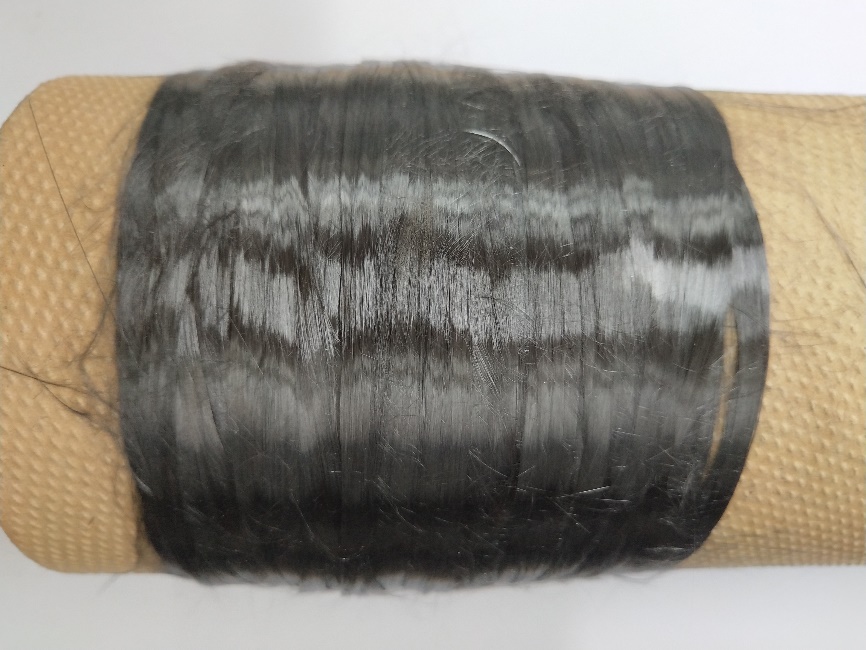 Figure S1. Photo of the carbon fiber.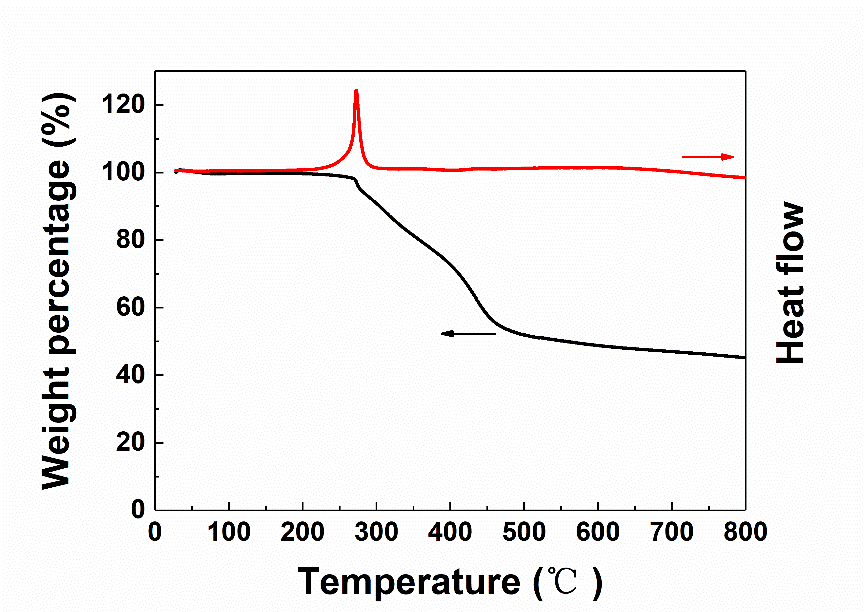 Figure S3. TGA curves of PAN precursor.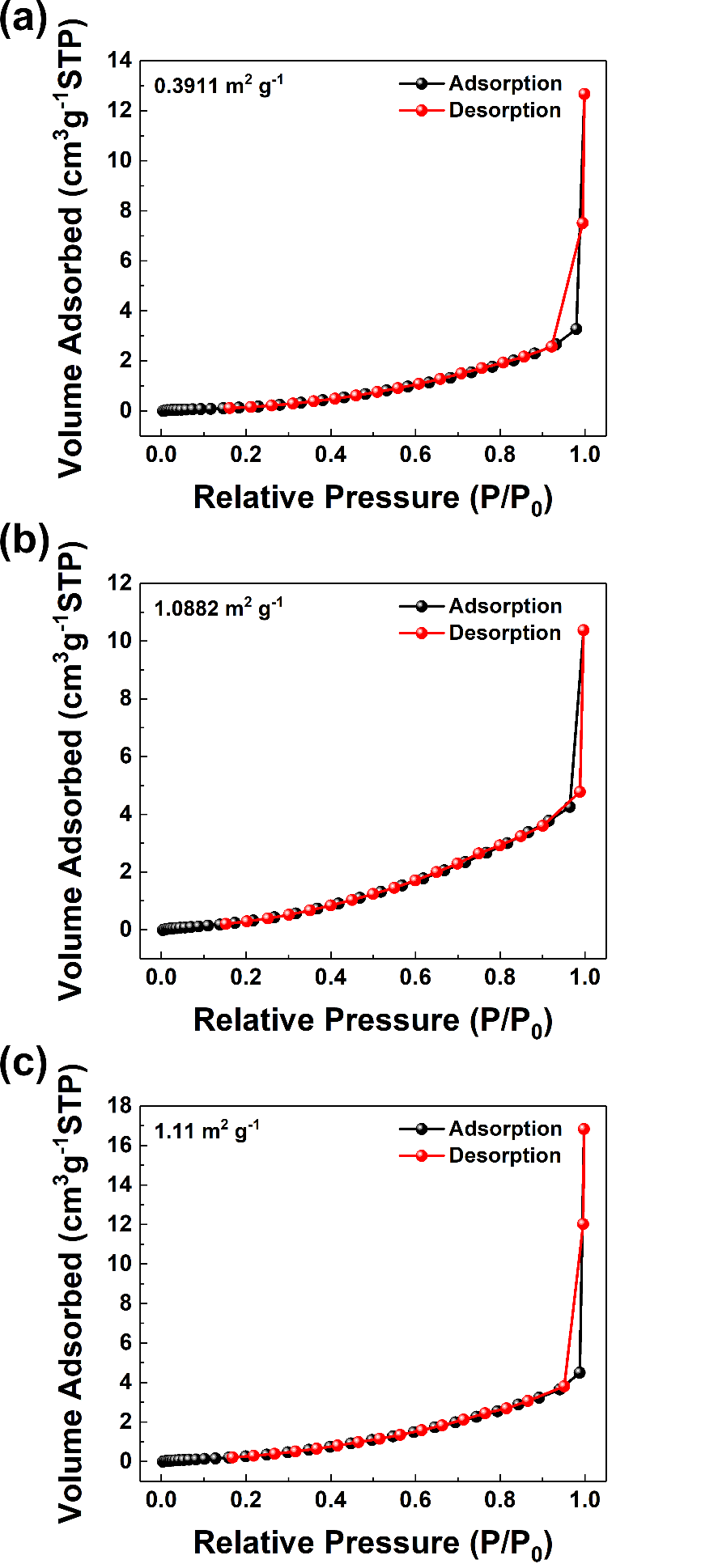 Figure S3. Nitrogen adsorption−desorption isotherm of the carbon fiber at 800 oC (a), 1200 oC (b) and 2300 oC (c).